ПЛАН-КОНСПЕКТ УРОКА Тема: Ассимиляция и диссимиляция. Метаболизм.ФИО 					Муратова Гульназ РаушановнаМесто работы		 	МБОУ «Нижнебишевская СОШ»Должность 				учитель биологии Предмет 				биология Класс 					96.  Базовый учебник 		Биология. Введение в общую биологию и  					                    экологию. 9 класс: учеб. для  							                              общеобразовательных учреждений /								А.А. Каменский,Е.А. Криксунов, В.В. Пасечник.-						11-е изд., стереотип.- М.: Дрофа, 2010Цель урока:Познакомить  учащихся с понятием «обмен веществ в организме», ассимиляция, диссимиляция, метаболизм. Задачи урока:Образовательные: конкретизировать знания об обмене веществ (метаболизме) как свойстве живых организмов, познакомить с двумя сторонами обмена, выявить общие закономерности метаболизма; установить связь пластического и энергетического обмена на разных уровнях организации живого и их связь с  окружающей средой. Развивающие:формировать умение выделять сущность процесса  в изучаемом материале; обобщать и сравнивать, делать выводы; работать с текстом, схемами, другими источниками;реализация творческого потенциала учащихся, развитие самостоятельности.Воспитательные: используя приобретенные знания,  понимать перспективы практического использования фотосинтез; понимать влияние обмена веществ на сохранение и укрепление здоровья.Оборудование: компьютер, проектор, презентация. Тип урока: изучение нового материала.Формы работы учащихся: самостоятельная работа с учебником, индивидуальная работа у доски, фронтальная работа.Ход урокаОрганизационный момент.II.      Повторение материалаПроверка правильности заполнения таблицы «Сравнение строения клеток эукариот и прокариот». (Ответ учащегося у доски.)Фронтальная беседа по вопросам:Какую роль выполняет спора у прокариот? Чем она отличается от спор эукариот?Сравнивая строение и процессы жизнедеятельности эукариот и прокариот, выделите признаки, позволяющие предположить,  какие клетки исторически более древние, а какие — более молодые.Что такое ферменты? Какова их роль в организме?Что такое обмен веществ? Приведите примеры обмена веществ в организме.III. Изучение нового материала.Задание: сравните два определения, найдите, есть ли в них отличие или они сходны. Чем вы это можете объяснить?Обмен веществ складывается из двух взаимосвязанных процессов – анаболизма и катаболизма.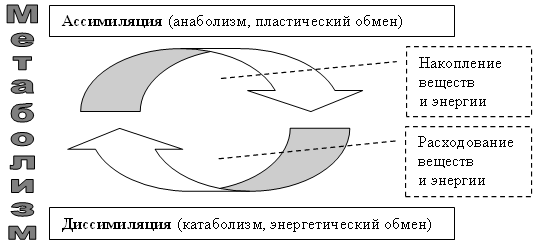 1. В ходе ассимиляции происходит биосинтез сложных молекул из простых молекул-предшественников или из молекул веществ, поступивших из внешней среды.2. Важнейшими  процессами  ассимиляции  являются  синтез белков и нуклеиновых кислот (свойственный всем организмам) и синтез углеводов (только у растений, некоторых бактерий и цианобактерий).3. В процессе ассимиляции при образовании сложных молекул идет накопление энергии, главным образом в виде химических связей.1. При разрыве химических связей в молекулах органических соединений энергия высвобождается и запасается в виде АТФ. 2. Синтез АТФ у эукариот происходит в митохондриях и хлоропластах, а у прокариот – в цитоплазме, на мембранных структурах.3. Диссимиляция обеспечивает все биохимические процессы в клетке энергией.Всем живым клеткам постоянно нужна энергия, необходимая для протекания в них различных биологических и химических реакций. Одни организмы для этих реакций используют энергию солнечного света (при фотосинтезе), другие – энергию химических связей органических веществ, поступающих с пищей. Извлечение энергии из пищевых веществ осуществляется в клетке путем их расщепления и окисления кислородом, поступающим в процессе дыхания. Поэтому этот процесс называют биологическим окислением, или клеточным дыханием.Биологическое окисление с участием кислорода называют аэробным, без кислорода – анаэробным. Процесс биологического окисления идет многоступенчато. При этом в клетке происходит накопление энергии в виде молекул АТФ и других органических соединений.IV. Закрепление изученного материала.Что такое ассимиляция? Приведите примеры реакций синтеза в клетке.Что такое диссимиляция? Приведите примеры реакций распада в клетке. Докажите, что ассимиляция и диссимиляция — две стороны единого процесса обмена веществ и энергии — метаболизма.Задание. Установите соответствие между процессами, протекающими в клетках организмов, и их принадлежностью к ассимиляции или диссимиляции:Ответ:  1 – Б,  2 – Б,  3 – Б,  4 – А,  5 – А,  6 – Б,  7 – Б,  8 – А,  9 – А, 10 – А.Домашнее задание: Изучить § 2.8 «Ассимиляция и диссимиляция. Метаболизм», ответить на вопросы в конце параграфа, повторить § 1.7.Метаболизм – ряд стадий, на каждой из которых молекула под действием ферментов слегка видоизменяется до тех пор, пока не образуется необходимое организму соединение. Обмен веществ – последовательное потребление, превращение, использование, накопление и потеря веществ 
и энергии в живых организмах в процессе их жизни.Ассимиляция, или анаболизм (пластический обмен), – совокупность химических процессов, направленных на образование и обновление структурных частей клеток Диссимиляция, или катаболизм (энергетический обмен), – совокупность реакций, в которых происходит распад органических веществ с высвобождением энергииПроцессы, протекающие в клеткахПроцессы, протекающие в клеткахОбмен веществ1. Испарение воды2. Дыхание3. Расщепление жиров4. Биосинтез белков5. Фотосинтез6. Расщепление белков  7.Расщепление 
      полисахаридов  8. Биосинтез жиров  9.Синтез 
      нуклеиновых кислот10. ХемосинтезА – ассимиляцияБ – диссимиляция